HARMONOGRAM MATURITNÍCH ZKOUŠEK – JARO 2023                                                                                                                               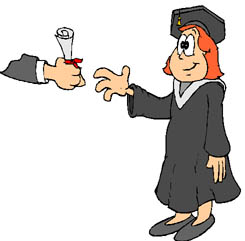 Konečný termín pro výběr tématu MP (HT4, CR4, PL4)3. 10. 2022Nutno splnit první povinnou konzultaci MP (HT4, CR4, PL4)do 25. 10. 2022Odevzdání závazné přihlášky k MZdo 1. 12. 2022Nutno splnit druhou povinnou konzultaci MP (HT4, CR4, PL4)do 16. 12. 2022Nutno splnit povinnou konzultaci MP – kalkulace (HT4, CR4)do 26. 1. 2023Nutno splnit povinnou konzultaci MP - ICT (HT4, CR4, PL4)do 10. 2. 2023Nutno splnit závěrečnou konzultaci celé MP (HT4, CR4, PL4)do 14. 3. 2023Poslední termín pro odevzdání MP (HT4, CR4, PL4)31. 3. 2023Odevzdání seznamu školní četby k MZdo 31. 3. 2023Ukončení klasifikace za 4. ročník24. 4. 2023Vydání vysvědčení za 4. ročník (den určený i k poslednímu zvonění a dalším aktivitám spojeným s ukončováním studia)28. 4. 2023Písemná práce z ČJL a CJ11. 4. 2023Didaktické testy (CR4, HT4, PL4, PO2)2. 5. 2023 – 5. 5. 2023Praktická zkouška z TEV (PL4)9. 5. 2023 – 12. 5. 2023Písemná zkouška z odborných předmětů (PO2)10. 5. 2023Zveřejnění výsledků didaktických testůdo 15. 5. 2023Zveřejnění výsledků písemných pracínejpozději v den zahájení ústních zkoušekÚstní MZ a obhajoby mat. prací16. 5. 2023 - 19. 5. 2023 (HT4, CR4)22. 5. 2023 - 26. 5. 2023 (PL4, PO2)Známky profilové části MZv den konání ústních zkoušek